Підстава: пункт 4-1 постанови Кабінету Міністрів України від 11 жовтня 2016 р. № 710 «Про ефективне використання державних коштів» Обґрунтування на виконання вимог Постанови КМУ від 11.10.2016 № 710:Враховуючи зазначене, замовник прийняв рішення стосовно застосування таких технічних та якісних характеристик предмета закупівлі:РОЗДІЛ І:1. СпецифікаціяПримітка:Відступлення від чітко зазначених параметрів (розмірів), зазначених в Специфікації, не допускається у зв’язку з особливостями використання товару. Замість фраз «в діапазоні» необхідно зазначити конкретний показник запропонованого товару;Замість фраз «±» необхідно зазначити конкретний показник запропонованого товару ( якщо це доцільно).Зображення Товару(зображення надається для загального уявлення Учаснику про зовнішній вигляд товару (не вимагається зазначати в Тендерній пропозиції (Технічній частині))Додаткова інформація.Обґрунтування необхідності закупівлі даного виду товару з посиланням на конкретну марку, модель (виробника, тощо): Замовник здійснює закупівлю товару, із встановленням посилань на торгову назву конкретного виробника, оскільки таке посилання є необхідними для здійснення закупівлі товару, який за своїми якісними та технічними характеристиками найбільше відповідатиме вимогам та потребам замовника.Технічні характеристики визначені Замовником такими, які найбільш оптимальні для утримання штучних покриттів аеродрому, а саме проведення ремонту аварійних ділянок аеродрому Київ (Бориспіль), та виконання інших поточних робіт на території підприємства.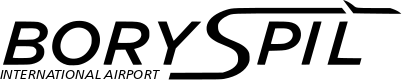 ДЕРЖАВНЕ ПІДПРИЄМСТВО«МІЖНАРОДНИЙ АЕРОПОРТ «БОРИСПІЛЬ» 08300, Україна, Київська обл., Бориспільський район, село Гора, вулиця Бориспіль -7, код 20572069, юридична особа/ суб'єкт господарювання, який здійснює діяльність в окремих сферах господарювання, зазначених у п. 4 ч.1 ст. 2 Закону України «Про публічні закупівлі»Обґрунтування технічних та якісних характеристик предмета закупівлі та очікуваної вартості предмета закупівліОбґрунтування технічних та якісних характеристик предмета закупівлі та очікуваної вартості предмета закупівліПункт КошторисуНазва предмета закупівлі із зазначенням коду за Єдиним закупівельним словникомОчікувана вартість предмета закупівлі згідно річного плану закупівельОчікувана вартість предмета закупівлі згідно ОГОЛОШЕННЯ про проведення відкритих торгівІдентифікатор процедури закупівлі17.10 (2023)Абразивні вироби, код ДК 021:2015 – 14810000-2 – Абразивні вироби 108 922,00 грн. з ПДВ90 768,33грн. без ПДВ UA-2023-04-26-005215-a1Обґрунтування технічних та якісних характеристик предмета закупівліВизначення потреби в закупівлі: Закупівля товару зумовлена необхідністю для утримання штучних покриттів аеродрому, а саме проведення ремонту аварійних ділянок аеродрому Київ (Бориспіль), та виконання інших поточних робіт на території підприємства.Обґрунтування технічних та якісних характеристик предмета закупівлі: Якісні та технічні характеристики предмета закупівлі визначені з урахуванням реальних потреб підприємства та оптимального співвідношення ціни та якості.Замовник здійснює закупівлю даного товару, оскільки він за своїми якісними та технічними характеристиками найбільше відповідатиме вимогам та потребам замовника.2Обґрунтування очікуваної вартості предмета закупівліОбґрунтування очікуваної вартості предмета закупівлі: Визначення очікуваної вартості предмета закупівлі обумовлено статистичним аналізом загальнодоступної інформації про ціну предмета закупівлі на підставі затвердженої центральним органом виконавчої влади, що забезпечує формування та реалізує державну політику у сфері публічних закупівель, примірної методики визначення очікуваної вартості предмета закупівлі, затвердженої наказом Міністерства розвитку економіки, торгівлі та сільського господарства України від 18.02.2020 № 275.Розрахунок очікуваної вартості предмета закупівлі здійснено відповідно до Положення «Про порядок визначення очікуваної вартості предмета закупівлі» від 17.05.2022 №50-06-1.Обґрунтування обсягів закупівлі: Обсяги визначено відповідно до очікуваної потреби.3Інша інформаціяСпосіб проведення моніторингу ринкуБуло проведено моніторинг ринку, направлено низку запитів підприємствам, що постачають відповідну продукцію на наступні електронні пошти:- ТОВ Мезон 99 mezon99@ukr.net;- ТОВ «Абразив груп» oksana.abraziv@gmail.com;- ТОВ «ТД Александр» S3.KV.TDALEX@GMAIL.COM;- ФОП «Міщенко Віктор Іванович» svmtender@gmail.com;- ТОВ «Атлант буд схід» titova@atlant.kharkov.com, Masliukova@atlant.kharkov.com rozhkova@atlant.kharkov.com;- ТОВ «Епіцентр К» bv.yurist@epicentrk.com;- ТОВ «Аккорд» Avlamboled@gmail.com;- ТОВ «Світ будівельної техніки» dir-dnepr@sbt-ltd.com.ua - ТОВ «АНП Трейдінг»Anp.tenders@gmail.com;А також здійснено пошук, збір та аналіз загальнодоступної відкритої інформації про ціни на момент вивчення ринку. Вивчено ціни з наступних інтернет-ресурсів:- strument.com.ua; - japan-ukraine.com; - storgom.ua;- kiev.prom.ua;- instrument.ua;- e-1.com.ua; - snabzhenie.com.ua;- rozetka.com.ua;- worldoftools.com.ua;№ п/пНайменування ТоваруМарка або модель, або каталожний номер, або артикул, або інші параметри для ідентифікації ТоваруОд.вим.К-стьТехнічні та якісні характеристики предмета закупівлі(Технічна специфікація)1Круг відрізнийшт30Вид: відрізний, армований;Тип: Т41;Матеріал: A36S BF;Робочий матеріал: метал, нержавіюча сталь;Зовнішній діаметр, мм: 125;Посадковий діаметр, мм: 22,23;Товщина, мм: 1,6 ±0,1.2Круг шліфувальний шт40Сфера застосування: призначений для ретельного видалення іржі і застарілої фарби з металевих поверхонь при підготовці перед фарбуванням, використовується з кутовими шліфувальними машинами.Опис: Диск має відкриту, пористу структуру, що забезпечує високий ресурс роботи, запобігає перегріванню і зализування металу на іржу; Гнучка основа диска забезпечує шліфування у важкодоступних місцях, не утворює абразивний пил;Технічні характеристики:Нетканий абразивний матеріал: нейлон;Стійкий до вологи: сухе та вологе шліфування;Круг шліфувальний зачисний типу: «Корал»;Діаметр зовнішній, мм: 125;Посадочний діаметр, мм: 22.2.3Круг по бетонуS&R (Premium Segment) або еквівалент;шт15Діаметр диски, мм: 450;Вид: алмазний;Посадковий діаметр, мм: 25.4;Товщина, мм: в діапазоні 3,6 – 4,0;Висота шару напилення, мм: 10;Тип: Сегментний;Робочий матеріал:- армобетон;- бетон.Круг відрізний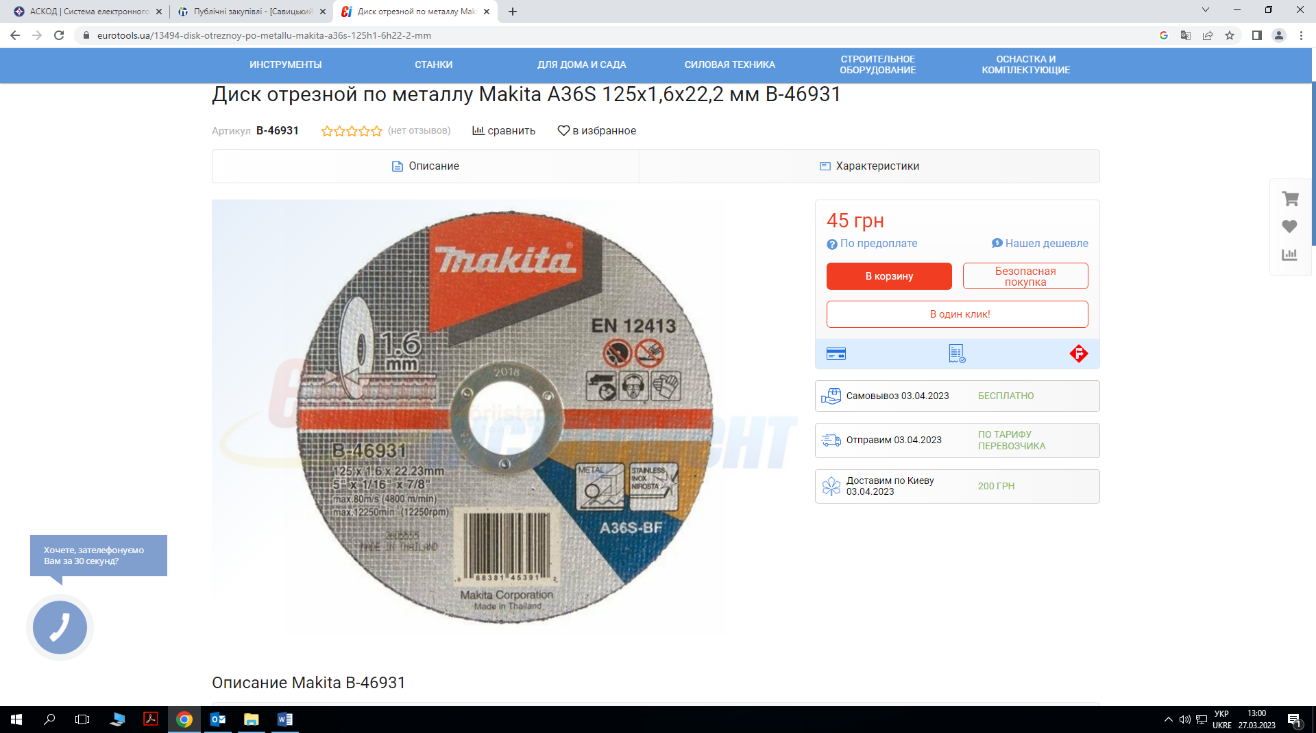 Круг шліфувальний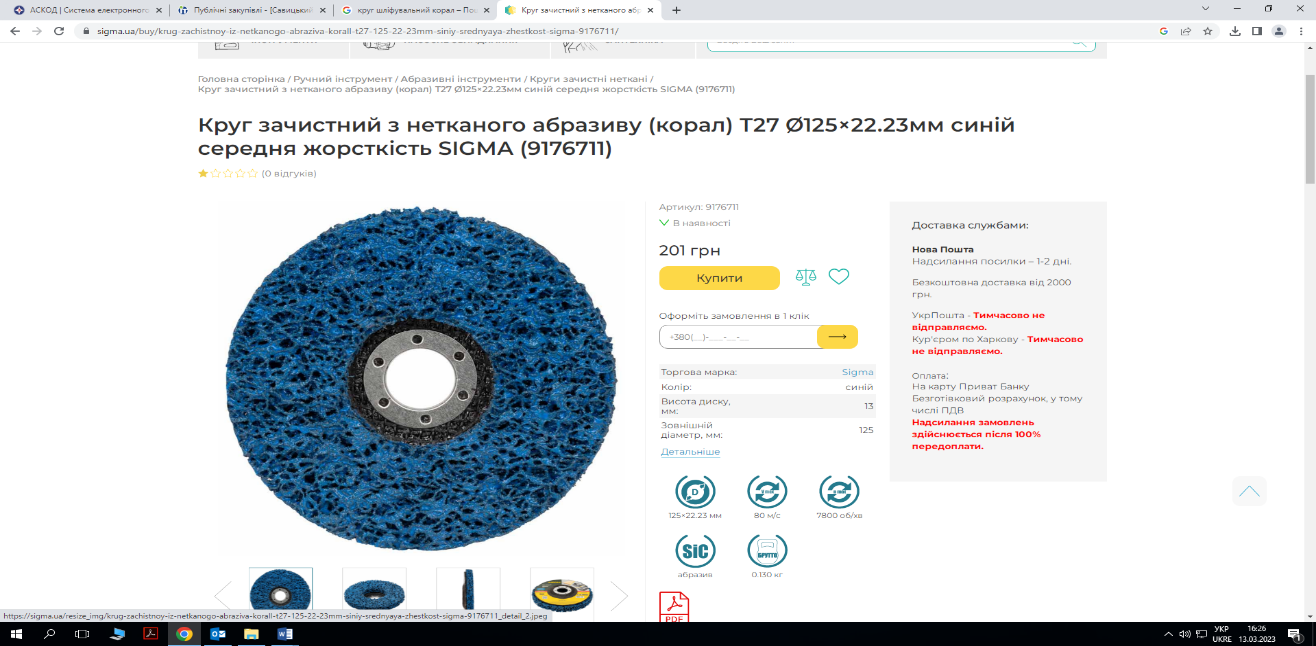 Круг по бетону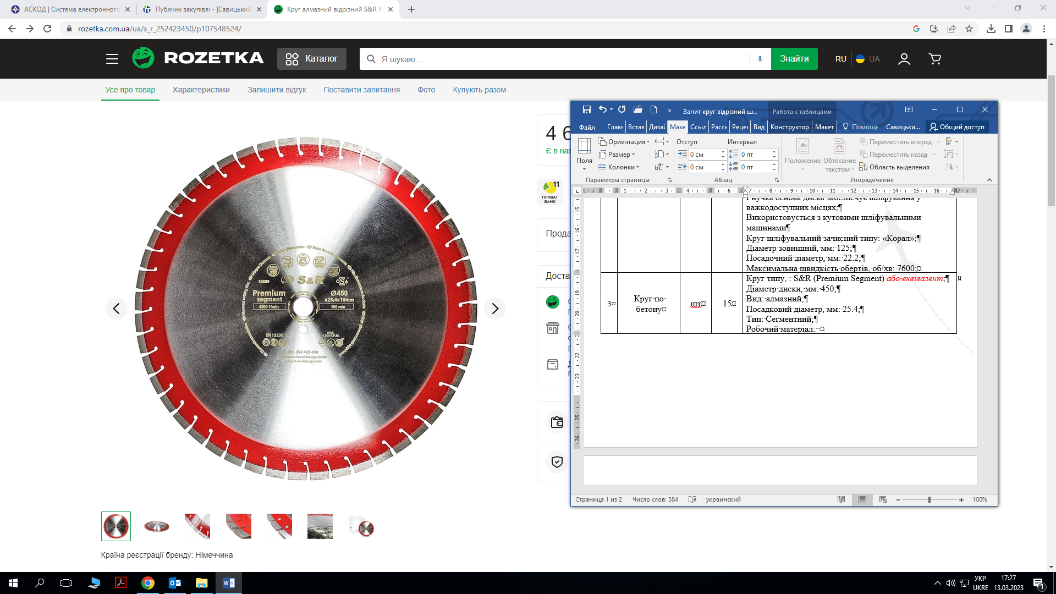 